CALENDARIO ERANETS IDEPA 2022CALENDARIO ERANETS IDEPA 2022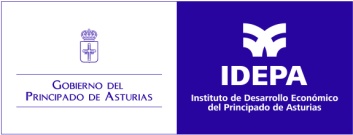 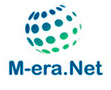 CONVOCATORIA INTERNACIONALM-ERA.NETTEMÁTICAINVESTIGACIÓN E INNOVACIÓN DE MATERIALES, INCLUIDOS LOS MATERIALES PARA GENERACIÓN Y ALMACENAMIENTO DE ENERGÍAPAÍSES PARTICIPANTESPaíses participantes convocatoria 2022CONSORCIO MÍNIMO3 socios de 3 países participantesLAUNCH OF THE CALL 202115th Mar 2022COFUND CALLNODEADLINE FOR PRE-PROPOSALS15th June 2022 (12:00 noon CET)FEEDBACK TO APPLICANTS - STAGE 1 Mid Sept 2022 (tentative)DEADLINE FOR FULL-PROPOSALS17th Nov 2022 (12:00 noon CET)REGIONAL CALLDec 2022 (tentative)SELECTION OF FULL- PROPOSALSMid Feb 2023 (tentative)START OF FUNDED PROJECTS Feb-May 2023